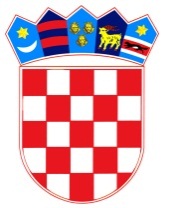           REPUBLIKA HRVATSKAOSJEČKO-BARANJSKA ŽUPANIJA            OPĆINA ŠODOLOVCI                   Općinsko vijećeZAPISNIKsa  11. sjednice Općinskog vijeća Općine Šodolovci održane dana 09. lipnja 2018. godine u Šodolovcima, Ive Andrića 3Sjednica je započela s radom u 20.00 sati.Prisutni vijećnici: Đurđica Ratković, Slobodanka Bijelić, Biljana Đuričić, Vjekoslav Brđanin, Lazar Telenta, Nikola Grkinić, Goran Kovačević i Tomislav Starčević.Odsutni vijećnici: Slobodanka Matijević, Čedomir Janošević i Goran Penava.Ostali prisutni: Mile Zlokapa (općinski načelnik), Dragan Zorić (zamjenik općinskog načelnika), Darija Ćeran (viši stručni suradnika za računovodstvene i financijske poslove) i Jovana Avrić (pročelnica JUO općine Šodolovci, ujedno i zapisničar).Predsjednik vijeća pozdravio je sve prisutne i utvrdio kvorum.Predsjednik vijeća upitao je prisutne ima li tko primjedbu ili dopunu za predloženi dnevni red današnje sjednice.Kako nije bilo primjedbi niti prijedloga vezanih uz predloženi dnevni red Predsjednik Općinskog Vijeća stavio je prijedlog dnevnog reda na glasovanje, te je jednoglasno prihvaćen slijedeći  DNEVNI RED1. Razmatranje i usvajanje zapisnika sa 10. sjednice Općinskog Vijeća Općine Šodolovci,2. Prijedlog Godišnjeg izvještaja o izvršenju Proračuna Općine Šodolovci za 2017. godinu,3. Prijedlog Programa raspolaganja poljoprivrednim zemljištem u vlasništvu Republike Hrvatske za Općinu Šodolovci,4. Razno.Prelazi se na rad prema utvrđenom dnevnom reduTOČKA 1. RAZMATRANJE I USVAJANJE ZAPISNIKA SA 10. SJEDNICE OPĆINSKOG VIJEĆA OPĆINE ŠODOLOVCIPredsjednik Općinskog Vijeća upitao je nazočne ima li netko primjedbu na zapisnik sa 10. sjednice Općinskog Vijeća Općine Šodolovci.Kako primjedbi i prijedloga nije bilo Predsjednik Općinskog Vijeća pozvao je vijećnike da glasuju o prijedlogu zapisnika sa 10. sjednice Općinskog Vijeća.ZA je glasovalo  osam (8) vijećnikaPROTIV niti jedan (0)SUZDRŽAN niti jedan (0)Predsjednik vijeća konstatirao je kako je zapisnik usvojen jednoglasno s osam glasova ZA, te je općinsko vijeće Općine Šodolovci donijeloZAKLJUČAKo usvajanju zapisnika sa 10. sjednice Općinskog Vijeća(Zaključak se prilaže zapisniku i njegov je sastavni dio- prilog 1).TOČKA 2. PRIJEDLOG GODIŠNJEG IZVJEŠTAJA O IZVRŠENJU PRORAČUNA OPĆINE ŠODOLOVCI ZA 2017. GODINUViši stručni suradnik za računovodstvene i financijske poslove Darija Ćeran obrazložila je Općinskom vijeću Prijedlog Godišnjeg izvještaja o izvršenju Proračuna Općine Šodolovci za 2017. godinu. Navodi kako se sukladno Pravilniku o polugodišnjem i godišnjem izvještaju o izvršenju Proračuna isti sastoji od Općeg i Posebnog dijela. Opći dio čini račun prihoda i rashoda i račun financiranja. Gđa. Ćeran istakla je kako će se u općem dijelu osvrnuti na prihode dok će rashode detaljno pojasniti u Posebnom dijelu izvještaja. Prihodi poslovanja za 2017. godinu iznose 3.628.703,93 kuna a prihodi od prodaje nefinancijske imovine iznose 608.632,70 kuna koji se u skoro stopostotnom iznosu odnose na prodaju državnog poljoprivrednog zemljišta (pripadajući dio općine od 65 %). Rashodi su ukupno ostvareni u iznosu od 4.212.932,92 kuna a najvećim dijelom ih čine rashodi programa održavanja komunalne infrastrukture u iznosu od 1.140.692,40 kuna, potom rashodi programa javne administracije 849.564,00 kuna (plaće i druga materijalna prava službenika i zaposlenih u programu javnih radova te drugi materijalni rashodi). Također program izgradnje objekata i uređaja komunalne infrastrukture u iznosu od 841.248,31 kuna čini jedan od značajnijih rashoda Proračuna Općine Šodolovci za 2017. godinu.Nakon dovršetka obrazlaganja Prijedloga Godišnjeg izvještaja od strane više stručne suradnice Predsjednik vijeća otvorio je raspravu. Kako se nitko nije javio za raspravu niti je bilo dodatnih pitanja Predsjednik Općinskog vijeća stavio je prijedlog Godišnjeg izvještaja o izvršenju Proračuna Općine Šodolovci za 2017. godinu na glasovanje:ZA je glasovalo osam (8) vijećnikaPROTIV niti jedan (0)SUZDRŽAN niti jedan (0)Predsjednik vijeća konstatirao je da je jednoglasno s osam glasova ZA općinsko vijeće Općine Šodolovci usvojilo i donijeloGODIŠNJI IZVJEŠTAJo izvršenju Proračuna Općine Šodolovci za 2017. godinu(Godišnji izvještaj se prilaže zapisniku i njegov je sastavni dio- prilog 2).3. PRIJEDLOG PROGRAMA RASPOLAGANJA POLJOPRIVREDNIM ZEMLJIŠTEM U VLASNIŠTVU REPUBLIKE HRVATSKE ZA OPĆINU ŠODOLOVCIPročelnica Jedinstvenog upravnog odjela predložila je Predsjedniku Općinskog vijeća i nazočnim vijećnicima da prije rasprave o samom Prijedlogu Programa u skladu s odredbama članka 29. stavak 7. Zakona o poljoprivrednom zemljištu („Narodne novine“ broj 20/18) Općinsko vijeće raspravi i očituje se o eventualno zaprimljenim prigovorima, prijedlozima i primjedbama za vrijeme trajanja javnog uvida u Prijedlog Programa raspolaganja te je sukladno slaganju Općinskog vijeća u nastavku najprije obrazložila postupak savjetovanja s zainteresiranom javnošću vezano uz Prijedlog Programa:Javni uvid trajao je od 25. svibnja 2018. godine do 08. lipnja 2018. godine do 15:00 sati te je u tom roku zainteresiranoj javnosti bilo omogućeno podnošenje prigovora, prijedloga i primjedbi na predloženi Nacrt. Prigovori, prijedlozi i primjedbe dostavljali su se isključivo na obrascu za savjetovanje sa zainteresiranom javnošću koji je bio dostupan na službenoj mrežnoj stranici Općine Šodolovci www.sodolovci.hr .Tijekom trajanja javnog uvida Jedinstveni upravni odjel nije zaprimio niti jedan prigovor, prijedlog ili primjedbu na propisanom obrascu za provođenje savjetovanja.Tijekom javnog uvida u prostorije općine pristupile su i stranke koje smatraju da kod pojedinih čestica postoje nejasnoće vezane uz imovinsko-pravne odnose odnosno da na pojedinim česticama koje su u vlasništvu Republike Hrvatske treba doći do promjene nositelja prava vlasništva. Imenovane stranke upućene da pred za to nadležnim tijelima, pokrenu odgovarajuće postupke ukoliko raspolažu s potrebnom dokumentacijom kako bi osporavale pitanje državnog vlasništva i zahtijevale prelazak istih u privatno vlasništvo.Naknadno je utvrđeno da su k.č.br. 364/164 u k.o. Palača; k.č.br. 364/279 u k.o. Palača; k.č.br. 701 u k.o. Šodolovci i k.č.br. 702 u k.o. Šodolovci stavljene u Nacrt Prijedloga Programa iako su u vlasništvu privatnih osoba te je Općinskom vijeću predstavljen izmijenjeni Prijedlog Programa iz koga su navedene čestice brisane.Pročelnica je nadalje upoznala Općinsko vijeće da su od nadležnih tijela, kojima su upućeni dopisi za dostavu uvjerenja i očitovanja koja čine sastavni dio Programa raspolaganja poljoprivrednim zemljištem u vlasništvu Republike Hrvatske tijekom trajanja javnog uvida zaprimljena neka od uvjerenja i to kako slijedi:Ured državne uprave u Osječko-baranjskoj županiji, Služba za imovinsko pravne poslove dostavila je očitovanje o površini koju je potrebno osigurati kao nadoknadu za oduzetu imovinu i to 5985 m² u k.o. Šodolovci,Navedeno je utjecalo na izmjene u Nacrtu Prijedloga Programa raspolaganja poljoprivrednim zemljištem u vlasništvu Republike Hrvatske za Općinu Šodolovci na način da su k.č.br. 186/15 u k.o. Šodolovci površine 5755 m² i k.č.br. 163/2 u k.o. Šodolovci površine 1198 m²  iz prvobitno Nacrtom predviđenog oblika raspolaganja ZAKUP promijenjene u predviđeni oblik raspolaganja POVRAT. Nacrt Prijedloga Programa se u navedenom izmijenjenom obliku dostavlja na usvajanje Općinskom vijeću.Hrvatske šume, Podružnica Osijek izdali su Uvjerenje kojim se potvrđuje da se k.č.br. 247/22 (dio 11240 m²) u k.o. Šodolovci i k.č.br. 159/1 u k.o. Palača nalaze u šumskogospodarskim planovima za šume i šumska zemljišta u vlasništvu Republike Hrvatske,Navedeno je utjecalo na izmjene u Nacrtu Prijedloga Programa na način da su k.č.br. 247/22, k.o. Šodolovci i k.č.br. 159/1, k.o. Palača brisane iz Nacrta te je Program predložen za usvajanje bez istih.Upravni odjel za prostorno uređenje i graditeljstvo dostavio je očitovanje da isti ne vodi službenu evidenciju o sustavima javnog navodnjavanja te nisu u mogućnosti niti izdati očitovanje jesu li katastarske čestice iz Programa u obuhvatu postojećeg i/ili planiranog sustava javnog navodnjavanja.Hrvatske vode, Vodnogospodarski odjel za Dunav i donju Dravu dostavio je očitovanje za svaku pojedinu katastarsku česticu koja je predmet Programa raspolaganja i naveo pojedina ograničenja kojima je eventualno opterećena u smislu da je istom moguće raspolagati samo u vidu davanja u zakup.Nakon što je Općinsko vijeće upoznato s postupkom javnog uvida u Prijedlog Programa raspolaganja, a kako nije bilo zaprimljenih prigovora, prijedloga niti primjedbi o kojima se Općinsko vijeće trebalo očitovati i odlučiti o istima prešlo se na predstavljanje Prijedloga Programa raspolaganja od strane pročelnice.Pročelnica je istakla kako je ukupna površina poljoprivrednog zemljišta u vlasništvu države na području Općine Šodolovci 1043,2036 ha. Od toga je 704,4845 ha površine dano u koncesiju (koji ugovoru istječu cca 2037. godine). Prijedlogom Programa raspolaganja predviđa se samo davanje u zakup i povrat (koji je nužno osigurati u k.o. Šodolovci sukladno očitovanju Ureda državne uprave u Osječko-baranjskoj županiji, Službe za imovinsko-pravne poslove) iz razloga što još uvijek Općina nije zaprimila Uvjerenje Upravnog odjela za prostorno uređenja i graditeljstvo o položaju čestica i oznakama vrijednog i posebno vrijednog zemljišta.Nakon izlaganja cjelokupnog Prijedloga Programa od strane pročelnice s posebnim osvrtom na, do sada prikupljena očitovanja i uvjerenja nadležnih tijela koja se još uvijek čekaju Predsjednik Općinskog vijeća otvorio je raspravu.Po otvaranju rasprave za riječ se javio općinski načelnik koji je također dao svoje obrazloženje Prijedloga Programa, ukupno predviđenih površina te ograničenja maksimalne površine koje pojedina fizička/pravna osoba može dobiti u zakup u iznosu od 10 ha.Svi vijećnici te nazočni zamjenik načelnika aktivno su uzeli učešća u raspravi i podržali prijedlog Programa raspolaganja i sam prijedlog općinskog načelnika na ograničenje maksimalne površine za zakup na 10 ha.Nakon dovršene rasprave te kako više nije bilo pitanja niti javljanja za riječ Predsjednik Općinskog vijeća stavio je Prijedlog Programa raspolaganja poljoprivrednim zemljištem (sa svim naprijed navedenim i obrazloženim promjenama u odnosu na Nacrt koji je bio izložen na javni uvid i za koji je provedeno savjetovanje sa zainteresiranom javnosti) na glasovanje:ZA je glasovalo osam (8) vijećnikaPROTIV niti jedan (0)SUZDRŽAN niti jedan (0)Predsjednik vijeća konstatirao je da je jednoglasno s osam glasova ZA općinsko vijeće Općine Šodolovci usvojilo i donijeloPROGRAMRaspolaganja poljoprivrednim zemljištem u vlasništvu Republike Hrvatske za Općinu Šodolovci(Program se prilaže zapisniku i njegov je sastavni dio- prilog 3).4. RAZNO Sjednica je završila u 21.00 sati.Šodolovci, 09. lipnja 2018.ZAPISNIČAR:                                                                                        PREDSJEDNIK VIJEĆA:Jovana Avrić                                                                                             Tomislav StarčevićKLASA: 021-05/18-01/URBROJ: 2121/11-18-Šodolovci, 09.06.2018.